Hei Siilien kotiväki!	Vihdoin pääsimme takaisin Alahoviin. Siilien ryhmässä kasvattajina työskentelee Varhaiskasvatuksen opettaja Päivi Rissanen sekä Varhaiskasvatuksen lastenhoitajat Ritva Kurvinen ja Astrid Veebel. Ryhmän puhelinnumero 040 720 9173. Poissaoloista voitte ilmoittaa myös tekstiviestillä.	Ruokatilausten ja henkilökunnan työvuorojen kohdentamisen vuoksi lapsen hoitoaikojen on oltava viimeistään edellisen viikon maanantaina klo 12 mennessä henkilökunnan tiedossa.	Siilit toimivat kolmessa pienryhmässä päivittäin. Isoimmat siileistä aloittavat toiminnan klo 9 ulkoilulla eli jos hoitopäivä alkaa silloin, varustautukaa ulkovaatteisiin valmiiksi. (Huom.! muutoksia saattaa joskus tulla, tarkkailkaa ilmoitustaulua eteisessä.)	Muistattehan tarkistaa, että lapseltanne löytyy sopivan kokoiset sadevaatteet sekä riittävästi vaihtovaatteita. Jotta vältymme hiekkapölyltä, toivomme teidän vievän sadevaatteet pesukonepesuun viikonlopuiksi. 	Käytämme eteistiloja leikkeihin, joten muistattehan jättää kengät tuulikaappiin!	Jokaiselle lapselle tehdään varhaiskasvatussuunitelma! Tämän laatimisesta vastaa Siilien ryhmässä Päivi. Toivomme vanhemmilta aktiivista ajanvarausta, jotta löydetään sopiva ajankohta keskusteluun!	Ennakkotietona: Alahovin päiväkodin kevätjuhlia vietetään tiistaina 21.5. klo 16.30 -17.30. Juhlaan ovat tervetulleita vanhemmat ja sisarukset! 	Toivotamme teille mukavaa kevään odotusta!T. Päivi, Ritva ja Astrid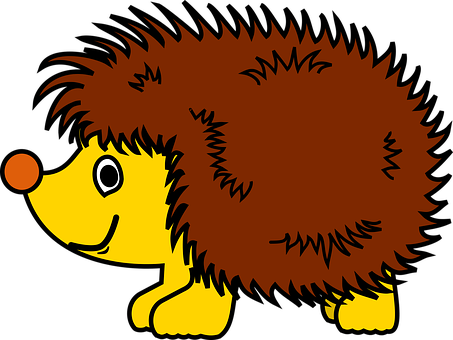 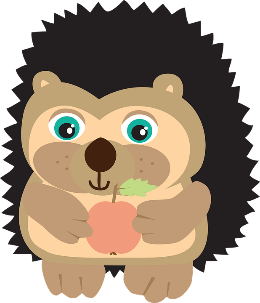 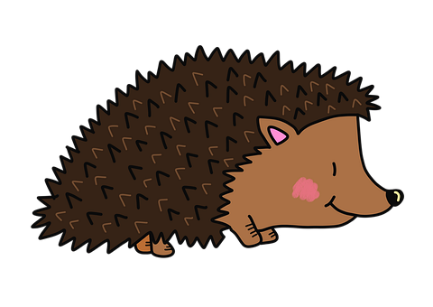 